1º DE E.S.O. CDe este grupo “sobran” cada día 1 ó 2 alumnos no bilingües y 5 ó 4 bilingües. Irán por turnos semanales al grupo E1COVID, entrando a las 8 h 55 min y saliendo a las 13 h 05 min, según el horario que se adjunta al final de este documento. Los profesores del grupo E1COVID se coordinarán con los profesores del grupo para darles la misma materia.En las asignaturas en las que no hay atención en dicho grupo, los profesores los mantendrán al tanto del desarrollo de la materia.En el listado adjunto se establece qué semanas de las señaladas en la tabla-calendario va cada alumno al grupo Covid: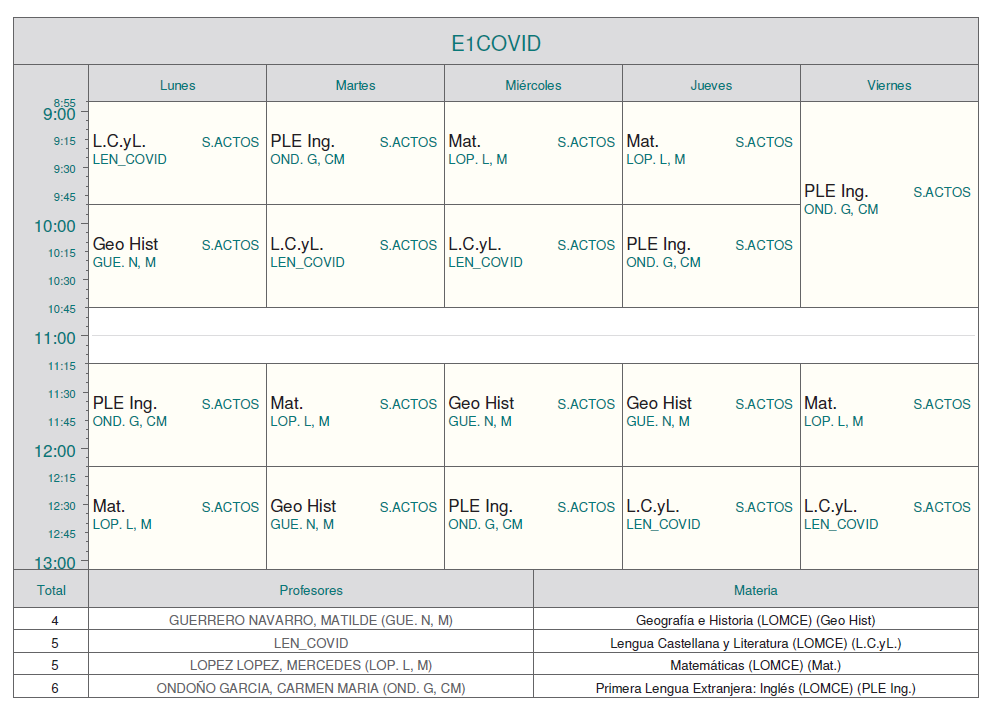 Nota: No está todavía nombrado el profesor de Lengua Castellana y Literatura.APELLIDOS, NOMBRESEMANASCARO MARÍN, ESTHER1 – 6 – 11CARO MARÍN, JAVIER1 – 6 – 11 DA SILVA RÓDENAS, IRATI1 – 6 – 11 DURÁN MORENILLA, FRANCISCO GINES1 – 6 – 11 DURÁN MORENILLA, MANUEL1 – 6 – 11 GÁZQUEZ GARCÍA, ISMAEL1 – 6 – 11 GIMÉNEZ SÁNCHEZ, NEREA2 – 7 – 12 GÓMEZ GARCÍA, LUCÍA2 – 7 – 12GÓMEZ MARTÍNEZ, IRENE2 – 7 – 12 LÓPEZ BLANCO, ÁNGEL2 – 7 – 12 LÓPEZ SÁNCHEZ, ÁLVARO2 – 7 – 12 LÓPEZ SÁNCHEZ, SONIA2 – 7 – 12 LÓPEZ SANDOVAL, IVÁN4 – 8 – 13 MANRUBIA MARTÍNEZ, ADRIÁN3 – 9 – 14 MARÍN GUILLÉN, SARAY4 – 8 – 13MARTÍNEZ BARRERAS, JORGE4 – 8 – 13MARTÍNEZ LÓPEZ, PEDRO DE LA CRUZ4 – 8 – 13MARTÍNEZ MARÍN, PAULA DE LA CRUZ4 – 8 – 13MARTÍNEZ RODRÍGUEZ, ELISA4 – 8 – 13MARTÍNEZ RUIZ, MARIA SOLEDAD3 – 9 – 14MERINO CEVALLOS, JOSÉ LUIS3 – 9 – 14MOSQUERA ROSERO, CRISTINA JOHANA5 – 10PEÑAS LÓPEZ, IRENE3 – 9 – 14ROBLES JIMÉNEZ, ALICIA3 – 9 – 14RUBIO ROBLES, MARÍA5 – 10RUIZ GALLEGO, JESUS3 – 9 – 14SÁNCHEZ MARTÍNEZ, PATRICIA5 – 10SÁNCHEZ SÁNCHEZ, JESÚS5 – 10SARABIA LÓPEZ, ALEJANDRO5 – 10VERDEJO VELASCO, MARIO5 – 10SEMANASEPTIEMBRESEPTIEMBRESEPTIEMBRESEPTIEMBRESEPTIEMBRESEPTIEMBRESEPTIEMBRE1212223242526272282930OCTUBREOCTUBREOCTUBREOCTUBREOCTUBREOCTUBREOCTUBRE2123435678910114121314151617185192021222324256262728293031NOVIEMBRENOVIEMBRENOVIEMBRENOVIEMBRENOVIEMBRENOVIEMBRENOVIEMBRE723456788910111213141591617181920212210232425262728291130DICIEMBREDICIEMBREDICIEMBREDICIEMBREDICIEMBREDICIEMBREDICIEMBRE1112345612789101112131314151617181920142122